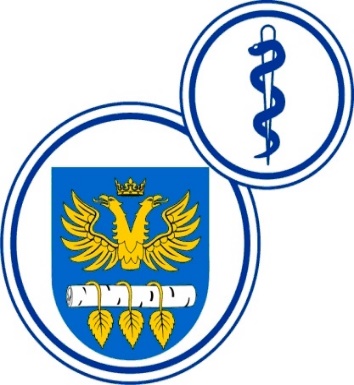 SZPITAL SPECJALISTYCZNYW BRZOZOWIEPODKARPACKI OŚRODEK ONKOLOGICZNYim. Ks. Bronisława MarkiewiczaADRES:  36-200  Brzozów, ul. Ks. J. Bielawskiego 18tel./fax. (13) 43 09 587www.szpital-brzozow.pl         e-mail: zampub@szpital-brzozow.pl_________________________________________________________________ Sz.S.P.O.O. SZPiGM 3810/76/2022                                       Brzozów, dnia: 19.12.2022 r.                                                                                                               INFORMACJA Z CZYNNOŚCI OTWARCIA OFERT	Szpital Specjalistyczny w Brzozowie Podkarpacki Ośrodek Onkologiczny Im. Ks. B. Markiewicza, występując jako zamawiający w postępowaniu na dostawę odzieży i obuwia dla zespołu ratownictwa medycznego, Sygn.: SZSPOO.SZPiGM. 3810/76/2022,  na podstawie art. 222 ust. 5 ustawy Prawo zamówień publicznych, przekazuje następujące informacje:Firmy i adresy wykonawców, którzy złożyli oferty w terminie: OFERTA NR 1:„Loogan”Jakub Wyrębakul. Mokra 1798-300 Wieluń    	Cena oferty: 64.427,40 zł brutto    	Termin dostawy: 29 dni kalendarzowych            NIP: 8322086678OFERTA NR 2:Przedsiębiorstwo Wielobranżowe „Max-El” Henryk Maciakul. Bursaki 6a20-150 Lublin    	Cena oferty: 53.800,20 zł brutto    	Termin dostawy: 30 dni kalendarzowych            NIP: 7120302575OFERTA NR 3:AKATEX Sp. z o.o.ul. Juliusza Słowackiego 3443-300 Bielsko-Biała    	Cena oferty: 43.481,73 zł brutto    	Termin dostawy: 30 dni kalendarzowych            NIP: 5472187706